 ZLÍNSKÝ KRAJSKÝ  FOTBALOVÝ  SVAZ 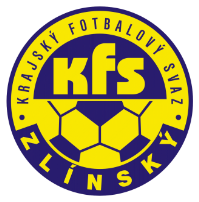 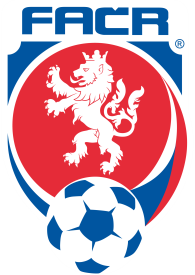 Hradská 854, 760 01 ZLÍN       Tel: 577 019 393Email: lukas@kfszlin.cz  
__________________________________________________________________________Rozhodnutí DK Zlínského KFS ze dne 13. června 2018Řepka David – 94040673 -  FK Vigantice - ZČN na 1 SU od 9.6.2018, poplatek 300,- Kč§46/1 DŘ vyloučen po 2. ŽKZachrdla Martin – 97080073 – TJ Val. Meziříčí – ZČN na 1 SU od 10.6.2018, poplatek 200,- Kč§43/1 DŘ zmaření zjevné brankové možnosti drženímSklenka David	- 79031022 – TJ Sokol Ořechov – ZČN na 1 SU od 9.6.2018, poplatek 200,- Kč§42/1 DŘ surová hra podražení soupeře v souboji o míčKolínek Jakub – 82071479 – TJ Sokol Val. Polanka – ZČN na 1 SU od 9.6.2018, poplatek 200,- Kč§43/1 DŘ zmaření zjevné brankové možnosti úmyslnou rukouŠerý Jaroslav – 85051047 – TJ Sokol Fr. Lhota – ZČN na 1 SU od 10.6.2018, poplatek 200,- Kč§45/1 DŘ urážka rozhodčího v nepřerušené hřeGruber Jakub – 92011165 – FK Lužkovice - ZČN na 1 SU od 10.6.2018, poplatek 200,- Kč§46/1 DŘ vyloučen po 2. ŽKBartek Martin – 98030649 – FC Malenovice – ZČN na 1 SU od 10.6.2018, poplatek 200,- Kč§46/1 DŘ vyloučen po 2. ŽKDrábek Jiří – 00050522 – TJ Dolní Lhota - ZČN na 1 SU od 10.6.2018, poplatek 100,- Kč§46/1 DŘ vyloučen po 2. ŽKTJ Spartak Val. Klobouky – 7240861 – pokuta 500,- Kč§66/1 + §20 DŘ vulgární chování fanoušků při utkání Vlachovice – Val. KloboukyMartínek Stanislav – 74020042 – TJ Spartak  Val. Klobouky – pokuta 500,- Kč§43/1 + § 20/8 narušení řádného průběhu zápasu Vlachovice – Val. KloboukyDolní Lhota – 7240091 – pokuta 2.000,- KčKS ml. žáků sk. A Hulín – Dol. Lhota 3:0 kont. , §56/2 + §36/1 + §20/2 DŘ nedostavení se k soutěžnímu utkáníDolní Lhota – 7240091 – pokuta 2.000,- KčKS st. žáků sk. A Hulín – Dol. Lhota 3:0 kont. , §56/2 + §36/1 + §20/2 DŘ nedostavení se k soutěžnímu utkáníSK Újezd – 7240651 – poplatek 100,- Kč§36/1 + §20/2 utkání KS dorostu sk. A Kelč – Újezd nedohráno pro malý počet hráčů, kontumace zápasu, výsledek dosažený na hřišti platí.				Salajka Martin – 00041133 - FC TVD Slavičín – poplatek 200,- Kč§41 DŘ žádosti se vyhovuje, zbytek trestu 1 SU se promíjíZakopal Jan – 77101237 – FC RAK Provodov – poplatek 300,- Kč§39/1 DŘ žádosti se nevyhovuje									Martin Bsonek									předseda DK Zl KFS